RULES AND ELIGIBILITY REQUIREMENTS                                                                                    
ACS-GHS/UH 1st and 2nd Year Scholarship Examinations in Chemistry                                                                                          Science and Engineering Classroom Building, University of Houston                                               Saturday, May 16, 2020Three scholarships will be awarded at each level (1st year and 2nd year). The awards will be $2500, $1500, and $1000 for first, second, and third places, respectively. Scholarship awards and Plaques for honorable mention will be presented at the Awards Night meeting of the American Chemical Society-Greater Houston Section.Eligibility Requirements  Students registering for the 1st year exam should be currently enrolled in or completed first-year chemistry but have NOT enrolled in AP nor IB Chemistry.  Students registering for the 2nd year exam should be currently enrolled in or completed AP Chemistry or 2nd year of IB Chemistry.Examination Rules  The examinations will begin at 10:00 and will last 120 minutes. Check-in will start at 9:15 am.  Students may arrive up till 10:30 am but will not be allowed any extra time unless prior arrangements are made.  The registration fee is $2.00. This fee should be given to the teacher, and the teacher will pay all their students' fees at once via PayPal. Students who are not pre-registered for the exam will be seated only if extra tests are available. Teachers may register their students using our online form.Students should bring an eraser, several soft-lead (#2) pencils, and a non-programmable, non-graphing calculator to the exam. Clearing the memory of a programming or graphing calculator will not suffice. Students who do not bring a non-programmable calculator will have to work the exam without a calculator.  Calculators may not be shared during the examination.  Scrap paper will be provided. Books and paper will not be allowed in the examination room.  All personal effects will be stored in the front of the room.  Anyone found to be disruptive will be asked to leave the exam.  Bring photo ID (school ID is acceptable)All cell phones will be collected prior to the exam.  If you do not wish to surrender your phone, do not bring it.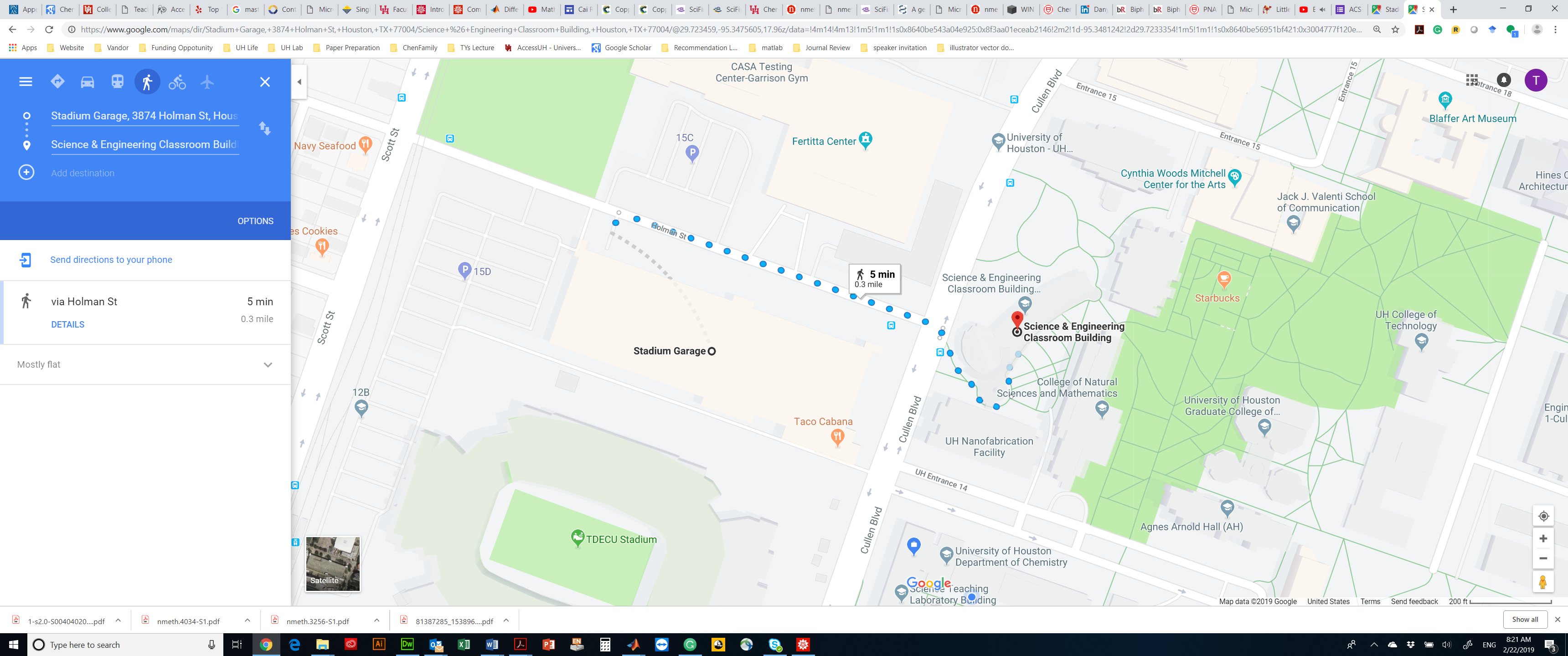 Directions to SEC Building:SEC Building:  
https://goo.gl/maps/xAY2N7RHeVA2Parking: TDECU Stadium Garage 
https://goo.gl/maps/Kas9fiibTHmGarage to SEC direction (map)